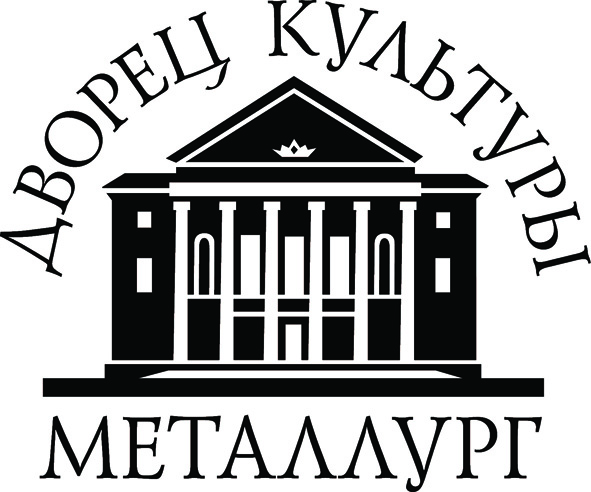 Муниципальное бюджетное учреждение«Дворец культуры «Металлург»________________________________________________________________
РОССИЯ . Кандалакша, Мурманская обл, ул. Кировская аллея, дом  1афакс./тел.8 (81533)  7-26-20, 7-26-46, e-mail: dk-metall@yandex.ruПлан работы МБУ «Дворец культуры «Металлург»на март2021 годаИсп. Е.В. Турыгинаведущий методист ИМО, 8(81533)95853.от  ______  2021 г. №на №____ от «___»______________УТВЕРЖДАЮДиректор муниципальногобюджетного учреждения«Дворец культуры «Металлург»____________М.В. МазуринаДатаУчреждение, организаторМероприятие, возрастная категория (согласно ФЗ № 436 от 29.12.2010 г.)Муниципальное задание/платноеМесто проведения, время, формат мероприятияОтветственный,контактный телефон С 1 по 22.03.2021МБУ «ДК «Металлург»,7-26-20«КОЛЬСКАЯ ВОЛНА». 0+ Группа ДК «Металлург» в ВК https://vk.com/dk_kandalakshaДистанционный открытый межрегиональный патриотический фестиваль-конкурс творчестваТыртикова Е.В.,8(953)3085545Смешанная1.03.2021МБУ «ДК «Металлург»,7-26-20 «Насилие. Net» 0+Фойе ДК «Металлург»,8.00,оформление информационных материалов на стенде антиэкстремистской направленностиБорисова С.В.,
8(960)0208806Смешанная1.03.2021МБУ «ДК «Металлург»,7-26-20«Кошачий вернисаж». 0+Группа СДК н.п. Нивский https://vk.com/public19384022114.00,выставка рисунковЗуйкова Г.П.8(81533)63307дети до  14 лет  2.03.2021 МБУ ДК «Металлург»,7-26-20 «Скучно дома не бывает». 6+Группа СДК н.п. Нивский https://vk.com/public19384022114.00,игровая программаМолчанова Е.А. 8(81533)63307взрослые от 36 до 54 лет 2.03.2021МБУ ДК «Металлург»,7-26-20«Иваново детство». 12+ДК «Металлург,Кабинет № 13, 18.00,Просмотр и обсуждение в рамках цикла «Юные герои Великой Победы»Сикан Ю.Ф.,8(964)6883030Подростки, молодежь3.03.2021 МБУ ДК «Металлург»,7-26-20«Мы-маленькие дети». 0+площадка  СДК н.п. Нивский 15.00,флешмобКомарова Т.В.Молчанова Е.А. Зуйкова Г.П.8(81533)63307дети до  14 лет  3.03.2021МБУ ДК «Металлург»,
7-26-20 «Самая, самая…». 0+СДК с. Лувеньга, 12.00,викторина,при условии снятия ограничений.Возможно проведение онлайн.Кардаяк М.И.Биричевская Л.Ю.8(81533)68616Смешанная3.03.2021МБУ «ДК «Металлург»,7-26-20«Весенний букет». 0+м/зДК «Металлург»,14.00,концертная программа(для участников клубных формирований)Грибанова Т.Н.,8(952)2915020,Архиповская Л.А.Старшее поколение4.03.2021МБУ «ДК «Металлург»,7-26-20«Старая пластинка». 0+м/зКСЦОН,12.00,концертная программа (для участников клуба «Праздник»)Грибанова Т.Н.,8(952)2915020,Афанасьева Я.Ю.,8(921)1721442 Старшее поколение4.03.2021 МБУ ДК «Металлург»,7-26-20«Что может поместиться в женскую сумочку?» 6 +Группа СДК н.п. Нивский https://vk.com/public19384022114.00,игровая программаМолчанова Е.А.8(81533)63307взрослые от 36 до 54 лет4.03.2021МБУ ДК «Металлург»,7-26-20 «Букетик в кулечке». 6+СДК н. п. Белое Море17.00,мастер-класс,возможен перенос в режим онлайнОкунева Л.П.8(911)3390438Смешанная5.03.2021 МБУ ДК «Металлург»,7-26-20«Для любимых наших мам». 0+м/зСДК н.п. Нивский 17.30,праздничный концертКомарова Т.В.Молчанова Е.А. Зуйкова Г.П.8(81533)63307смешанная5.03.2021МБУ «ДК «Металлург»,7-26-20«Старая пластинка». 0+м/зОбособленное подразделение Кандалакшская первичная организация Мурманского регионального отделения «Всероссийского отделения Всероссийского ордена Трудового Красного Знамени общества слепых»,12.00,Концертная программа (для участников клуба «Эверест»)Грибанова Т.Н.,8(952)2915020,Афанасьева Я.Ю.,8(921)1721442Старшее поколение6.03.2021МБУ «ДК «Металлург»,7-26-20«Семь весенних нот» 12+Музыкальный салон «5 свечей»Ансамбль эстрадно-джазовой музыки «Jazz-time»,ГКЦ «Нива» выставочный зал17.00Снигур Н.А.,8(921)1772820Топорин А.А.Филатов С.ВВзрослые6.03.2021 МБУ «ДК «Металлург»,7-26-20 «Вальс цветов в весенний день». 0+Группа СДК н.п. Нивский https://vk.com/public19384022114.00,выставка рисунков Зуйкова Г.П.8(81533)63307дети до  14 лет6.03.2021МБУ «ДК «Металлург»,7-26-20«О, женщина... ведь нет тебя прекрасней!» 0+платноСДК н. п. Белое Море15.00,праздничный концертпри условии снятия ограничений,возможен перенос в режим онлайнОкунева Л.П.8(911)3390438Малахова Е.А.8(911)3110371Смешанная6.03.2021МБУ «ДК «Металлург»,7-26-20 «Счастье». 6+  платноДК «Металлург»,12.00,мастер-класс из цикла «Дочки-матери»Кузьмина И.В.,8(911)3423469Смешанная6.03.2021МБУ «ДК «Металлург»,7-26-20«Весенняя карусель». 0+Площадь ДК «Металлург»14.00,игровая программаПлинто Д.А.,Сикан Ю.Ф., 8 (996)0624388Архиповская Л.Ф.Дети до 14 лет 7.03.2021МБУ «ДК «Металлург»,7-26-20 «От сердца к сердцу». 6+м/зДК «Металлург»,время уточняется,праздничный  концерт ВИА «Вероника», посвященный 40-летию со дня создания коллектива.Петухова С.И.,Архипов А.Р.,Зимин А.А.,Архиповская Л.А.,Топорин А.А.,Михеев О.П.,Татаринова О.И.Смешанная7.03.2021МБУ «ДК «Металлург»,7-26-20«Готовим необычный торт». 6+Группа ДК «Металлург» в ВК https://vk.com/dk_kandalaksha,16.00,кулинарная программаГрибанова Т.Н.,8(952)2915020Смешанная7.03.2021МБУ ДК «Металлург»,7-26-20 «В ритмах весны». 18+платноСДК н. п. Белое Море22.00,танцевальная программа,при условии снятия ограниченийМалахова Е.А.8(911)3110371Смешанная7.03.2021МБУ ДК «Металлург»,
7-26-20 «Её величество женщина». 0+м/зСДК с. Лувеньгав 16.00,праздничный концерт,приуроченный к Международному женскому днюКардаяк М.И.Биричевская Л.Ю.8(81533)68616Смешанная 8.03.2021МБУ ДК «Металлург»,
7-26-20 «С Международным женским днем!» 0+Группа СДК с. Лувеньга в ВК https://vk.com/public173560121,12.00,праздничная программаКардаяк М.И.Биричевская Л.Ю.8(81533)68616Смешанная8.03.2021 МБУ «ДК «Металлург»,7-26-20 «Мир увлечений». 0+Группа СДК н.п. Нивский https://vk.com/public19384022114.00,выставка работ мастера Слепченко С. Н.Молчанова Е.А8(81533)63307смешанная9.03.2021МБУ ДК «Металлург»,7-26-20«Сын полка». 12+ДК «Металлург,Кабинет № 13, 18.00,Просмотр и обсуждение в рамках цикла «Юные герои Великой Победы»Сикан Ю.Ф.,8(964)6883030Подростки, молодежь10.03.2021 МБУ ДК «Металлург»,7-26-20 «Русская красавица». 0+Группа СДК н.п. Нивский https://vk.com/public19384022114.00,фотовыставкаЗуйкова Г.П.8(81533)63307дети до  14 лет11.03.2021МБУ «ДК «Металлург»,7-26-20«Весенние затеи». 0+м/зКЦСОН,15.30,игровая программаУстинова Т.Н.,8(911)3018041Плинто Д.А.Дети до 14 лет12.03.2021МБУ «ДК «Металлург»,7-26-20«День посадки цветов». 0+Группа ДК «Металлург» в ВК https://vk.com/dk_kandalaksha,18.00,информационный обзорГрибанова Т.Н.,8(952)2915020Смешанная12.03.2021 МБУ ДК «Металлург»,7-26-20 «Гуляй, народ – Масленица у ворот!» 0+площадка СДК н.п. Нивский 15.00,обрядовый праздникКомарова Т.В.Молчанова Е.А. Зуйкова Г.П.8(81533)63307смешанная13.03. 2021 МБУ ДК «Металлург»,7-26-20 «Мастер-шеф хорошего настроения». 6 +Группа СДК н.п. Нивский https://vk.com/public19384022114.00,тематическая программаМолчанова Е.А. 8(81533)63307дети до  14 лет  13.03.2021МБУ ДК «Металлург»,7-26-20«Здравствуй, веселая чудо масленица». 6+Площадь СДКн.п. Белое Море14.00,обрядовый праздникОкунева Л.П.8(911)3390438Соловьева А. В.8(911)8058958Смешанная13.03.2021МБУ «ДК «Металлург»,7-26-20 «Любовь Прохорова и её макраме». 0+Группа ДК «Металлург» в ВК  https://vk.com/dk_kandalaksha ,15.00,онлайн-выставкаСнигур Н.А.,8(921)1772820Смешанная13.03.2021МБУ «ДК «Металлург»,7-26-20 «Масленичные забавы». 0+м/зПлощадь СДК с. Лувеньгав 14.00,тематическая программаКардаяк М.И.Биричевская Л.Ю.8(81533)68616Смешанная14.03.2021МБУ ДК «Металлург»,
7-26-20 «Вставай народ, в весенний хоровод».0+Группа СДК с. Лувеньга в ВК https://vk.com/public173560121,12.00развлекательная программаКардаяк М.И.Биричевская Л.Ю.8(81533)68616Смешанная14.03.2021МБУ «ДК «Металлург»,7-26-20«Масленица». 0+м/зЦентральная площадь города,(время уточняется),обрядовый праздникТыртикова Е.В.,Петухова С.И.,Зимин А.А.,Архиповская Л.А.,Гусаров А.А.,Топорин А.А., Михеев О.П.,Татаринова О.И.,Борисова С.В.Лихачева Т.А.заведующие филиаловСмешанная14.03.2021МБУ «ДК «Металлург»,7-26-20«Солнце. Весна. Масленица!» 0+м/зЦентральная площадь города,(время уточняется),ярмарка мастеров декоративно-прикладного творчестваКузьмина И.В.,8(911)3423469Смешанная14.03.2021МБУ ДК «Металлург»,7-26-20 «Весна прекрасна и опасна».  0+СДК н. п. Белое Море                    16.00,познавательная викторинапри условии снятия ограничений,возможен перенос в режим онлайнСоловьева А. В.8(911)8058958Дети до 14 лет17.03.2021 МБУ ДК «Металлург»,7-26-20 «Губка Боб».  0+ СДК н.п. Нивский 14.00,мастер-классЗуйкова Г.П.8(81533)63307молодёжь  от 14 до 17 лет18.03.2021МБУ «ДК «Металлург»,7-26-20«Крымская весна». 12+м/зДК «Металлург»,14.00,видеогостиная   с просмотром и обсуждением х/ф «Крым» для членов городских общественных организаций и участников клубных формирований.Грибанова Т.Н.,8(952)2915020Зимин А.А.,Гусаров А.А.,Топорин А.А.Старшее поколение19.03.2021МБУ «ДК «Металлург»,7-26-20 «Русские народные игры» 0+площадка СДК н.п. Нивский в 15.00игровая программа Комарова Т.В.Молчанова Е.А. Зуйкова Г.П.8(81533)63307дети до  14 лет  20.03.2021МБУ ДК «Металлург»,7-26-20 «Мастерская косичек» 0+филиал СДК н.п. Нивский в 14.00,познавательная программаМолчанова Е.А. 8(81533)63307дети до  14 лет  20.03.2021МБУ «ДК «Металлург»,7-26-20 «Будь с нами, будь в спорте!» 0+Площадь СДКн.п. Белое Море 15.00,игровая программаМалахова Е.А.8(911)3110371Окунева Л.П.8(911)3390438Дети до 14 лет20.03.2021МБУ ДК «Металлург»,7-26-20 «Танцевальный бум». 6+платноСДК н. п. Белое Море18.00,танцевальная программапри условии снятия ограниченийМалахова Е.А.8(911)3110371Дети до 14 лет20.03.2021МБУ «ДК «Металлург»,7-26-20«У моря живем, морю песню поем». 0+ДК «Металлург»,15.00,трансляция концерта Северного народного хора «У моря живем, морю песню поем» Северный народный хор(виртуальный концертный зал)Петухова С.И.,Архиповская Л.А.,Гусаров А.А.,Топорин А.А.Смешанная20.03.2021МБУ «ДК «Металлург»,7-26-20«Будущее». 12+платноДК «Металлург»18.00,Концерт молодых исполнителейСикан Ю.Ф. 8 8 (996)0624388Устинова Т.Н.,Плинто Д.А.,Михеев О.П.,Гусаров А.А.,Зимин А.А.,Архиповская Л.А.,Татринова О.И.Подростки и молодежь20.03.2021МБУ «ДК «Металлург»,7-26-20 «Любовь к живописи». 0+м/зГКЦ «Нива»14.00,открытие выставки кандалакшских художниковСнигур Н.А.,8(921)1772820,Торопов А.ВСмешанная20.03.2021МБУ ДК «Металлург»,
7-26-20 «Счастливые дети». 0+м/зПлощадь СДК с. Лувеньгав 14.00,развлекательная программаКардаяк М.И.Биричевская Л.Ю.8(81533)68616Дети до 14 лет21.03.2021МБУ ДК «Металлург»,
7-26-20 «Моё хобби». 0+Группа СДК с. Лувеньга в ВК https://vk.com/public173560121,12.00,онлайн-выставкаКардаяк М.И.8(81533)68616Смешанная21.03.2021МБУ «ДК «Металлург»,7-26-20«Душа России». 0+платноСДК с.п. Африканда,16.00,концерт народного самодеятельного коллектива «Тары-Бары»Кудринская Н.А., 8(952)2956351Архиповская Л.А.Смешанная21.03.2021МБУ «ДК «Металлург»,7-26-20 «Просто весна!» 12+платноДК «Металлург»,время уточняетсявечер отдыха для участников клубных формированийГрибанова Т.Н.,8(952)2915020Зимин А.А.,Топорин А.А.,Борисова С.В.Смешанная21.03.2021МБУ ДК «Металлург»,7-26-20 «Шкатулка с вышивкой бисером». 6+СДК н. п. Белое Море17.00,мастер-классвозможен перенос в режим онлайнОкунева Л.П.8(911)3390438Смешанная25.03.2021МБУ «ДК «Металлург»,7-26-20«Ханума». 12+ДК «Металлург»,12.00,просмотр спектакля Российского государственного драматического театра имени Г. А. Товстоногова для членов общественных организаций и участников клубных формирований (виртуальный концертный зал)Грибанова Т.Н.,8(952)2915020,Петухова С.И.,Гусаров А.А.,Архиповская Л.А.Смешанная27.03.2021МБУ ДК «Металлург»,7-26-20 «Музыка нас связала». 12+платноСДК н. п. Белое Море19.00,вечер отдыха при условии снятия ограниченийОкунева Л.П.8(911)3390438Малахова Е.А.8(911)3110371Смешанная27.03.2021МБУ «ДК «Металлург»,7-26-20«Гжель». 6+платноГКЦ «Нива»,14.00,мастер-классСнигур Н.А.,8(921)1772820Смешанная27.03.2021МБУ «ДК «Металлург»,7-26-20«Летучий корабль». 0+ДК «Металлург»,15.00,мюзикл по культовому мультфильму «Летучий корабль» с песнями Ю. Энтина и М. Дунаевского(виртуальный концертный зал)Петухова С.И.,Гусаров А.А,Архиповская Л.А.Смешанная27.03.2021МБУ «ДК «Металлург»,7-26-20«Джаз-весна». 18+платноДК «Металлург»,18.00,концерт ансамбля эстрадно-джазовой музыки «Jazz-time»Топорин А.А.Зимин. А.А.Гусаров А.А.Татаринова О.И.Взрослые27.03.2021МБУ ДК «Металлург»,
7-26-20 «Играем с Пеппи». 0+м/зПлощадь СДК с. Лувеньгав 14.00,театрализованная программаКардаяк М.И.Биричевская Л.Ю.8(81533)68616Дети до 14 лет28.03.2021МБУ ДК «Металлург»,
7-26-20 «Действия при угрозе теракта». 12+Группа СДК с. Лувеньга в ВК https://vk.com/public173560121,12.00,информационно-познавательная онлайн-программа из цикла «Акулиньи россказни»Кардаяк М.И.Биричевская Л.Ю.8(81533)68616Дети до 14 лет28.03.2021МБУ «ДК «Металлург»,7-26-20«Жемчужинка». 0+платноДК «Металлург»,14.00,открытый городской конкурс для девочекУстинова Т.Н., 8(911)3018041Плинто Д.А.,Зимин А.А.,Архиповская Л.А.,Гусаров А.А.,Топорин А.А., Татаринова О.И.Дети до 14 лет28.03.2021МБУ «ДК «Металлург»,7-26-20 «Эхо Чернобыля». 12+м/зГКЦ «Нива»,14.00,открытие фотовыставкиСнигур Н.А.,8(921)1772820,Топоров А. В.Смешанная29.03.2021МБУ «ДК «Металлург»,7-26-20 «Профилактика простудных заболеваний». 6+СДК н. п. Белое Море16.00,тематическая беседавозможен перенос в режим онлайнСоловьева А. В.8(911)8058958Смешанная30.03.2021МБУ ДК «Металлург»,7-26-20«Наша планета Земля» 0+Группа СДК н.п. Нивский https://vk.com/public19384022114.00,познавательная программа Молчанова Е.А. 8(81533)63307молодёжь  от 14 до 17 лет31.03.2021 МБУ «ДК «Металлург»,7-26-20 «Здоровый апельсин» 0+площадка СДК н.п. Нивский в 14.00, театрализованная программаКомарова Т.В. Зуйкова Г.П.8(81533)63307дети до  14 лет31.03.2021МБУ «ДК «Металлург»,7-26-20«ФИЗ-СПОРТ-БАТЛ». 12+м/зСтадион МАУ «Дворец спорта»,12.00,соревнования между участниками любительских объединений ДК «Металлург» (клуб «Эверест» и клуб «Встреча»)Грибанова Т.Н.,8(952)2915020Смешанная1 раз в месяцМБУ «ДК «Металлург»,7-26-20«ДэКашные истории».18+Группа ДК «Металлург» в ВК https://vk.com/dk_kandalakshaинтеллектуально- развлекательная викторинаСикан Ю.Ф.,8 (996)0624388Устинова Т.Н.,Плинто Д.А.,Зимин А.А.,Архиповская А.А.,Гусаров А.А.Подростки, молодежь1 раз в неделюМБУ «ДК «Металлург»,7-26-20 «Меломан шоу». 18+Группа ДК «Металлург» в ВК https://vk.com/dk_kandalaksha,музыкально-развлекательная играСикан Ю.Ф8 (996)0624388Устинова Т.Н.,Плинто Д.А.,Зимин А.А.,Архиповская А.А.,Гусаров А.А.Подростки, молодежьПо пятницамМБУ ДК «Металлург»,
7-26-20«Всё гениальное просто». 6+Группа СДК с. Лувеньга в ВК https://vk.com/public17356012112.00,из цикла онлайн-мастер-классов в смешанных техникахКардаяк М.И.8(81533)68616Смешанная